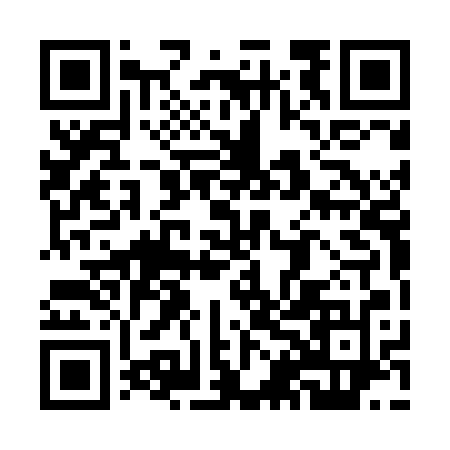 Ramadan times for Kōnosu, JapanMon 11 Mar 2024 - Wed 10 Apr 2024High Latitude Method: NonePrayer Calculation Method: Muslim World LeagueAsar Calculation Method: ShafiPrayer times provided by https://www.salahtimes.comDateDayFajrSuhurSunriseDhuhrAsrIftarMaghribIsha11Mon4:334:335:5911:523:135:465:467:0612Tue4:324:325:5711:523:135:475:477:0713Wed4:314:315:5611:513:145:485:487:0814Thu4:294:295:5411:513:145:495:497:0915Fri4:284:285:5311:513:145:495:497:1016Sat4:264:265:5111:513:155:505:507:1117Sun4:254:255:5011:503:155:515:517:1218Mon4:234:235:4911:503:165:525:527:1319Tue4:224:225:4711:503:165:535:537:1420Wed4:204:205:4611:493:165:545:547:1421Thu4:184:185:4411:493:175:555:557:1522Fri4:174:175:4311:493:175:555:557:1623Sat4:154:155:4111:493:175:565:567:1724Sun4:144:145:4011:483:185:575:577:1825Mon4:124:125:3811:483:185:585:587:1926Tue4:114:115:3711:483:185:595:597:2027Wed4:094:095:3611:473:186:006:007:2128Thu4:074:075:3411:473:196:016:017:2229Fri4:064:065:3311:473:196:016:017:2330Sat4:044:045:3111:463:196:026:027:2431Sun4:034:035:3011:463:196:036:037:251Mon4:014:015:2811:463:206:046:047:262Tue3:593:595:2711:463:206:056:057:273Wed3:583:585:2511:453:206:066:067:284Thu3:563:565:2411:453:206:066:067:295Fri3:553:555:2311:453:216:076:077:306Sat3:533:535:2111:443:216:086:087:317Sun3:513:515:2011:443:216:096:097:328Mon3:503:505:1811:443:216:106:107:339Tue3:483:485:1711:443:216:116:117:3410Wed3:463:465:1611:433:226:116:117:35